Председатель Совета	депутатов							          			               М.Н. Филатова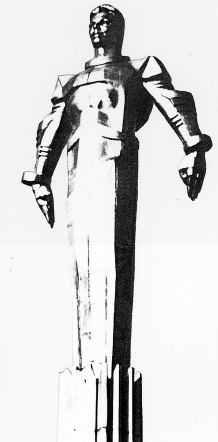 ПРОЕКТ                                                                                                                         Повестка заседания  № 35 Совета депутатов муниципального округа Гагаринский      дата проведения:         23.09.2014 года		          время проведения:          15-00                               место проведения:         Университетский проспект, д.5                                           Зал заседаний                             Вопрос, внесенный на заседание СобранияДокладчикВремя обсуждения вопроса1.Об утверждении Регламента Совета депутатов муниципального округа Гагаринский.Филатова М.Н.15-0010 мин.2.Об изготовлении печати и бланков Совета депутатов муниципального округа Гагаринский.Филатова М.Н.15-1010 мин.3.Об удостоверении и нагрудном знаке главы муниципального округа Гагаринский.Филатова М.Н.15-2010 мин.4.Об удостоверении и нагрудном знаке депутата Совета депутатов муниципального округа Гагаринский.Филатова М.Н.15-3010 мин.5.Об утверждении Положения об  Администрации  муниципального округа Гагаринский.Филатова М.Н.Фролова О.В.15-4010 мин.6.Об изготовлении печати и бланков администрации муниципального округа Гагаринский.Филатова М.Н.Фролова О.В.15-5010 мин.7.О служебном удостоверении главы администрации муниципального округа Гагаринский.Филатова М.Н.Фролова О.В.16-0010 мин.8.Об отчете исполнения бюджета муниципального округа Гагаринский за I полугодие 2014 года.Филатова М.Н.Кондрашева А.Г.16-1010 мин.9.О внесении изменений в решение муниципального Собрания внутригородского муниципального образования Гагаринское в городе Москве от 17.12.2013 года № 26/1 «О бюджете внутригородского муниципального образования Гагаринское в городе Москве на 2014 год и плановый период 2015 и 2016 годов (второе чтение)».Филатова М.Н.Кондрашева А.Н.16-2010 мин.10.Об утверждении Положения о поощрении депутатов Совета депутатов муниципального округа Гагаринский.Филатова М.Н.Кондрашева А.Г.16-3010 мин.11.Об утверждении общего размера  межбюджетного трансферта из бюджета города Москвы бюджету муниципального округа Гагаринский.Филатова М.Н.Кондрашева А.Г.16-4010 мин.12.О выплате поощрения депутатам муниципального округа Гагаринский за III квартал 2014 года.Филатова М.Н.Кондрашева А.Г.16-5010 мин.13.Об утверждении Положения о бюджетном процессе в муниципальном округе Гагаринский.Филатова М.Н.17-0010 мин.14.Об утверждении Положения о резервном фонде муниципального округа Гагаринский.Филатова М.Н.17-1010 мин.15.Об утверждении Порядка проведения антикоррупционной экспертизы муниципальных нормативных правовых актов  администрации внутригордского округа Гагаринский.Филатова М.Н.17-2010 мин.16.О Порядке замещения должностей муниципального служащего в администрации муниципального округа Гагаринский.Филатова М.Н.17-3010 мин.17.Об утверждении Положения о проведении конкурса на замещение вакантных должностей  муниципального служащего в Администрации муниципального округа Гагаринский.Филатова М.Н.17-4010 мин.18.Об утверждении Положения о порядке оплаты труда муниципальных служащих администрации муниципального округа Гагаринский и работников замещающих должности, не являющиеся должностями муниципальной службы  в городе Москве.Филатова М.Н.17-5010 мин.19.Об утверждении Положения о порядке предоставления гарантий и компенсаций муниципальным служащим администрации муниципального округа Гагаринский.Филатова М.Н.18-0010 мин.20.Об утверждении Положения о поощрении муниципальных служащих администрации муниципального округа Гагаринский.Филатова М.Н.18-1010 мин.21.Об утверждении комиссий Совета депутатов муниципального округа Гагаринский.Филатова М.Н.18-2010 мин.22.Об утверждении Положений комиссий Совета депутатов муниципального округа Гагаринский.Филатова М.Н.18-3010 мин.23.Об утверждении Порядка реализации депутатом Совета депутатов, Главой муниципального округа Гагаринский права бесплатного проезда.Филатова М.Н.18-4010 мин.24.Об утверждении Регламента реализации отдельных полномочий города Москвы по согласованию мест размещения ярмарок выходного дня и проведению мониторинга их работы.Филатова М.Н.Селихова Р.Н.18-5010 мин.25.О согласовании проекта адресного перечня площадок для организации ярмарок выходного дня в 2015 году на территории Гагаринского района.Филатова М.Н.Селихова Р.Н.19-0010 мин.26.Об утверждении Регламента реализации отдельных полномочий города Москвы по рассмотрению документов для перевода жилого помещения в нежилое и согласованию проекта решения уполномоченного органа исполнительной власти города Москвы о переводе жилого помещения в нежилое в многоквартирном жилом доме.Филатова М.Н.Селихова Р.Н.19-1010 мин.27.О согласовании проекта решения о переводе жилого помещения в нежилое по адресу: г. Москва, Ломоносовский проспект, д.18, кв.195.Филатова М.Н.Селихова Р.Н.19-2010 мин.28.О согласовании проекта установки столбов наружного освещения.Филатова М.Н.Селихова Р.Н.19-3010 мин.29.О перепланировке жилых помещений по адресу: Ленинский проспект, дом 36.Филатова М.Н.Яковцев Д.М. 19-4010 мин.30.Разное.